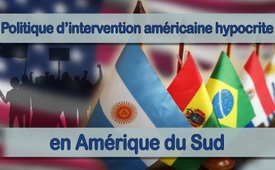 Politique d’intervention américaine hypocrite en Amérique du Sud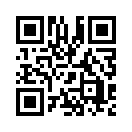 Renforcer les mesures militaires contre le Venezuela dans un esprit de démocratisation ? 

Pour cela, l'ancien ministre des affaires étrangères américain Tillerson a fait campagne l'année dernière. Ici, il semble y avoir un fil rouge à l'histoire des États d'Amérique latine - voyez par vous-même..…Lors de sa tournée dans différents pays d'Amérique latine en 2017, le secrétaire d’Etat américain, Rex Tillerson, a fait campagne en faveur d'un renforcement des mesures contre le Venezuela, y compris des mesures militaires, prétendant soutenir ainsi le processus de démocratisation dans ce pays. Cependant, cela semblait hypocrite et ressemblait à un engagement ouvert à poursuivre la politique sanglante de changement de régime initiée par les États-Unis contre les gouvernements qui ne sont pas pro-américains, politique couramment  pratiquée en Amérique centrale et en Amérique du Sud pendant la guerre froide. A cette époque par exemple, l'Argentine a dû vivre pendant de nombreuses années sous une dictature militaire faisant des dizaines de milliers de victimes après un coup d’État soutenu par les États-Unis. Il en va de même au Chili, au Nicaragua, au Salvador et au Guatemala. Dans une déclaration du ministère cubain des Affaires étrangères au sujet des attaques de Tillerson, il est spécifié qu'elles témoignent de « l'arrogance et du mépris » envers les États souverains et pacifiques d'Amérique latine et envers leur histoire douloureuse à cause des interventions impérialistes américaines.de bw./nisSources:SOURCE :
http://derwaechter.net/category/weltCela pourrait aussi vous intéresser:---Kla.TV – Des nouvelles alternatives... libres – indépendantes – non censurées...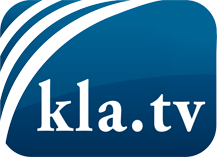 ce que les médias ne devraient pas dissimuler...peu entendu, du peuple pour le peuple...des informations régulières sur www.kla.tv/frÇa vaut la peine de rester avec nous! Vous pouvez vous abonner gratuitement à notre newsletter: www.kla.tv/abo-frAvis de sécurité:Les contre voix sont malheureusement de plus en plus censurées et réprimées. Tant que nous ne nous orientons pas en fonction des intérêts et des idéologies de la système presse, nous devons toujours nous attendre à ce que des prétextes soient recherchés pour bloquer ou supprimer Kla.TV.Alors mettez-vous dès aujourd’hui en réseau en dehors d’internet!
Cliquez ici: www.kla.tv/vernetzung&lang=frLicence:    Licence Creative Commons avec attribution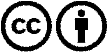 Il est permis de diffuser et d’utiliser notre matériel avec l’attribution! Toutefois, le matériel ne peut pas être utilisé hors contexte.
Cependant pour les institutions financées avec la redevance audio-visuelle, ceci n’est autorisé qu’avec notre accord. Des infractions peuvent entraîner des poursuites.